Отчет о проведении предметной недели                                                                                                                                                                   социально-психолого-педагогической службы«Моя школа-мой дом»                                                                                                                                                          МБОУ «СОШ №16» г. Усолье-СибирскоеПлан проведения недели                                                                                                                                   социально-психолого-педагогической                                                                                                                       «Моя школа-мой дом»Руководитель МО специалистов СППС МБОУ СОШ №16: _____________________   Золотова Н.В.Предметная неделя – традиционное ежегодное мероприятие, которое проводится методическими объединениями с целью повышения профессиональной компетенции учителей, а также развития познавательной и творческой активности обучающихся. Организаторами предметной недели выступили специалисты методического объединения социально-психолого-педагогической службы (СППС): руководитель МО, учитель-дефектолог Золотова Наталья Валерьевна, педагоги-психологи Кузнецова Наталья Юрьевна, Шашкова Марина Сергеевна, учитель-логопед Лучнина Юлия Андреевна, социальный педагог Стальманская Ирина Николаевна. 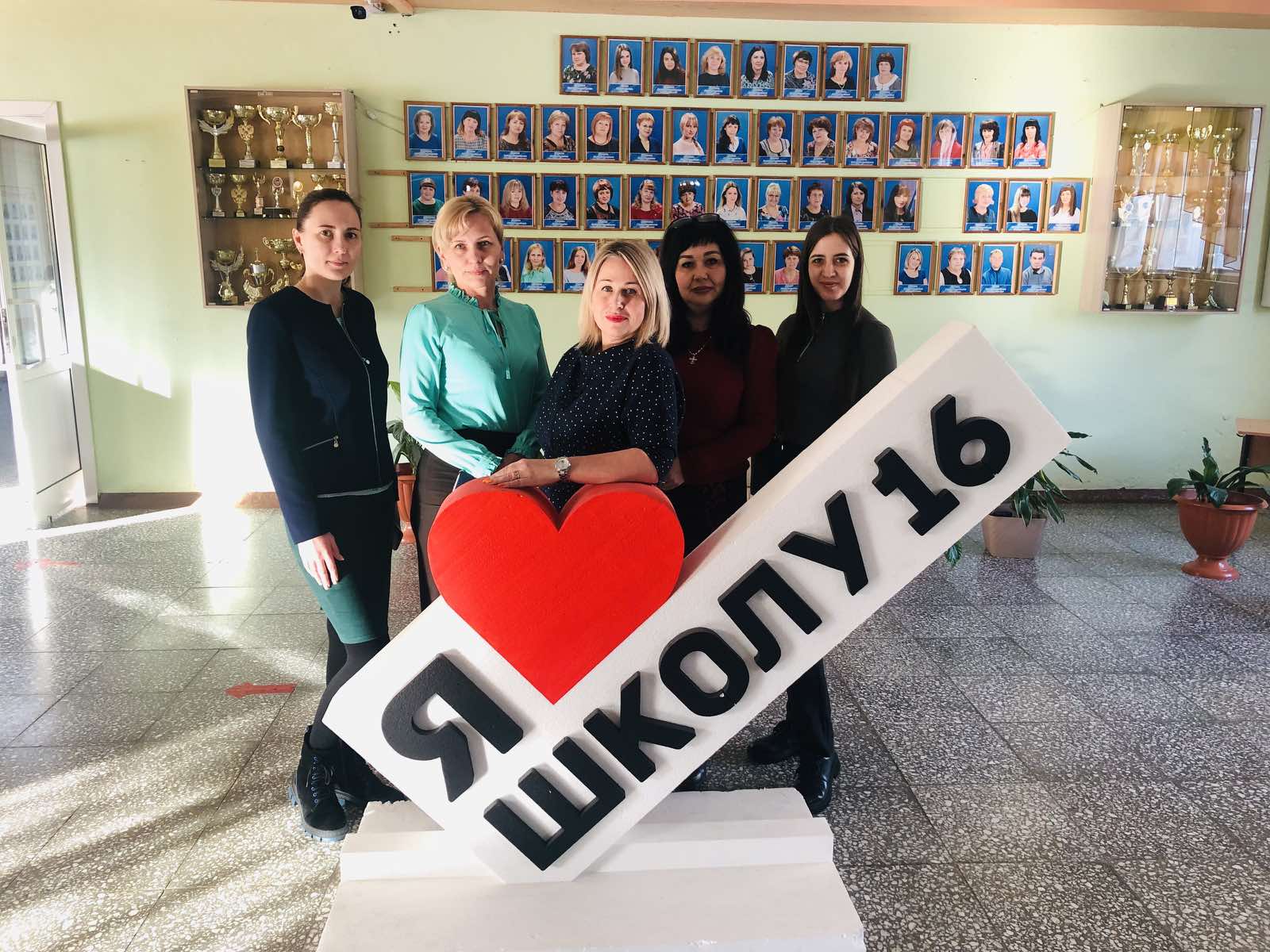 Для специалистов МО предметная неделя 2021-2022 учебного годы стала первым опытом проведения такого масштабного мероприятия, так как МО функционирует с сентября 2022 года и самостоятельно не проводила подобных мероприятий. В связи с тем, что все специалисты непосредственно включены в коррекционно-развивающий процесс, предметная неделя имела свою специфику, которая и определила цели и задачи недели в целом и ее планирование. Формы и содержание мероприятий недели учитывали типичные, психофизиологические, возрастные и личностные особенности обучающихся не только с нормой развития, но и обучающихся с ОВЗ. Цель: развитие социально-психологической активности обучающихся. Задачи: - обеспечение условий для положительного эмоционального настроя; - развитие у обучающихся коммуникативных навыков, эффективного взаимодействия, сотрудничества с другими людьми в коллективной деятельности; - развитие познавательной активности обучающихся; - совершенствование профессионального мастерства специалистов СППС посредством организации и проведения мероприятий предметной недели. Предметная неделя прошла в период с 24.01.2022 по 28.01.2022 г. под девизом: «Вместе весело шагать!..». Каждый день недели был эмоционально заряжен и насыщен различными мероприятиями. Пятница – День подведения итогов. При проведении предметной недели особое значение имели подготовительные мероприятия. В период подготовки с 24 января по 28. 01 специалистами были разработаны сценарии мероприятий, конспекты открытых занятий, подготовлены задания для обучающихся, подобраны материалы для информационных стендов -«Успешные люди с ОВЗ», оформлены стенды «Моя школа-мой дом», «Международный день БЕЗ интернета!», Стена «Пожеланий!» и др. 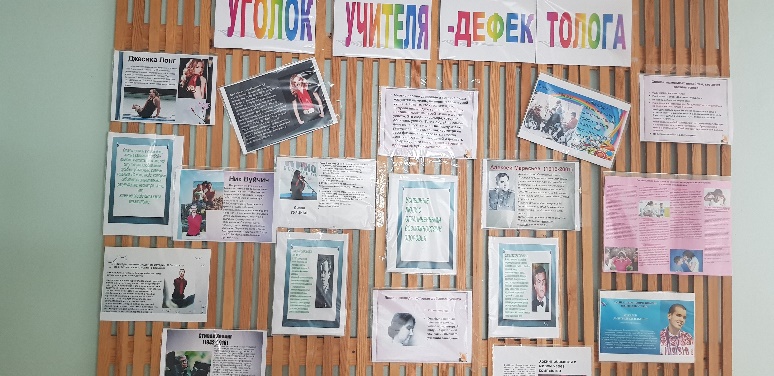 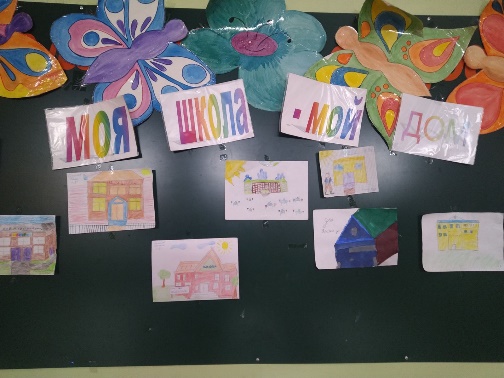 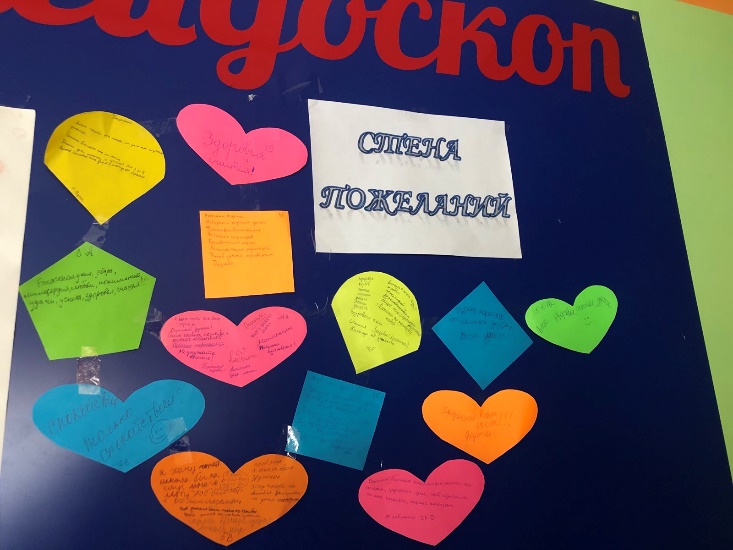 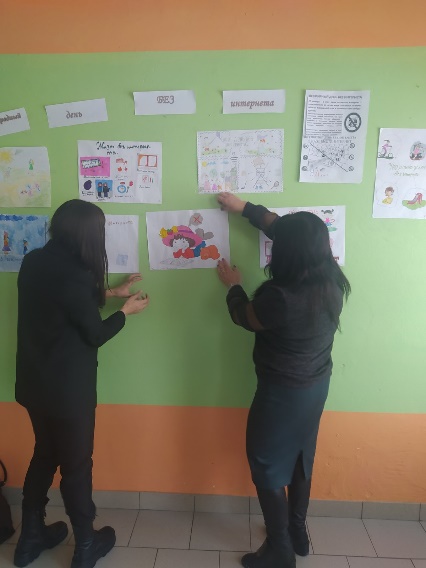 В предметной неделе приняли участие обучающиеся 1-11 классов.  Масштабная акция "Собери улыбки", была проведена для учащихся всей школы
Цель данной акции: вызвать у детей радостные эмоции и обогатить новыми яркими впечатлениями.
Задачи: 
1. создание положительного эмоционального микроклимата. 2. развитие позитивного восприятия жизни у всех участников образовательного процесса. 
3. развитие коммуникативности, наблюдательности, внимания, памяти.
Данная акция проводилась совместно с учителями предметниками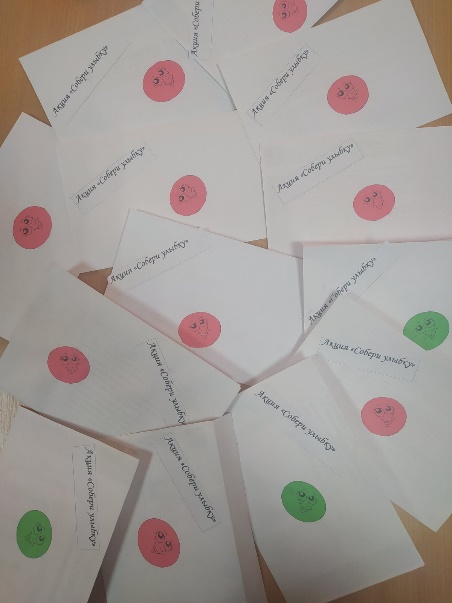 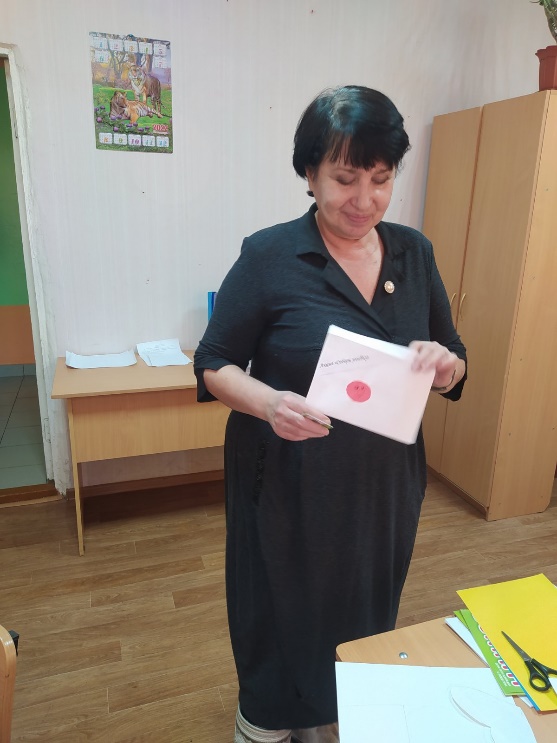 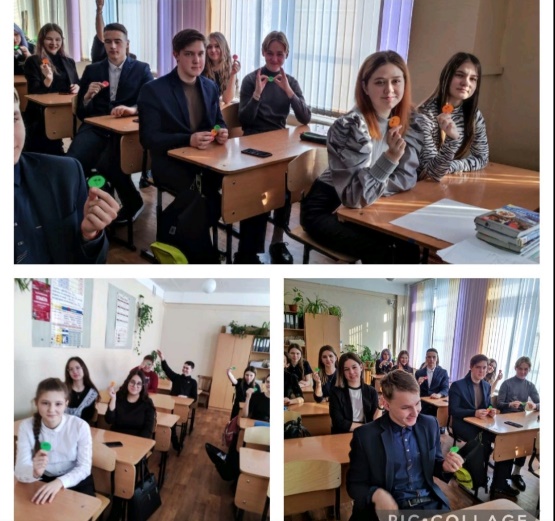 На протяжении всего первого учебного дня специалистами социально-психологической службы, а также учащимися педагогического класса, для учащихся младшего блока и среднего звена, проводилась активная перемена "вместе мы сила"                                                                                                        Цель: сплочение детского коллектива.                                                                                                                                                       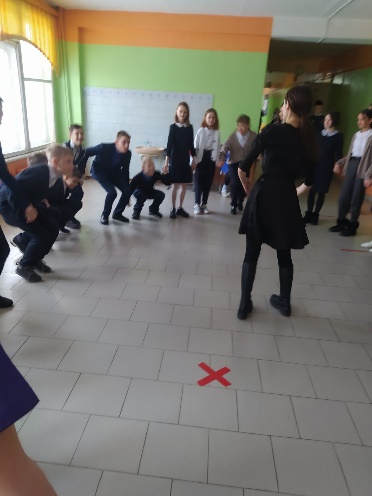 Психологическая игра "следопыт". Участниками игры также являлись обучающиеся 1-11 классов. 
Задачи: сплочение детского коллектива, развитие коммуникативных умений, формировать эмоционально- благоприятный фон.                                                                                                                                     Каждый день, на протяжении трёх дней, команды получали письма с вопросами, на которые необходимо было найти ответы в течение учебного дня. Что только нового не приходилось узнавать обучающимся школы: вот девчата старших классов узнают какое количество детей обучается во 2-м классе.  А вот первоклашки считают количество ступенек с первого до третьего этожа. Сколько фотографий отличников расположено на стенде школы. Эти и другие вопросы заставляли обучающихся 1-11 классов посетить каждый уголок образовательного учреждения.
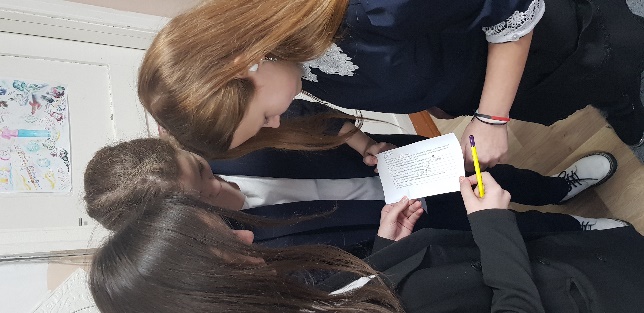 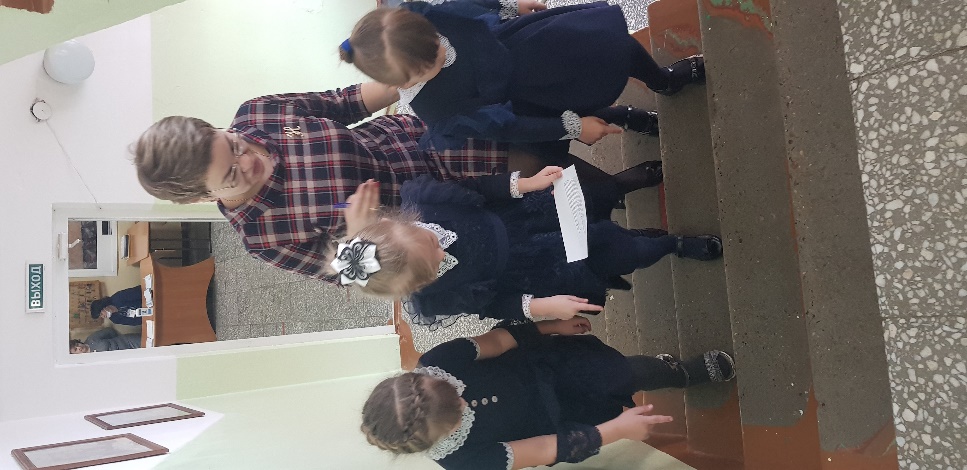 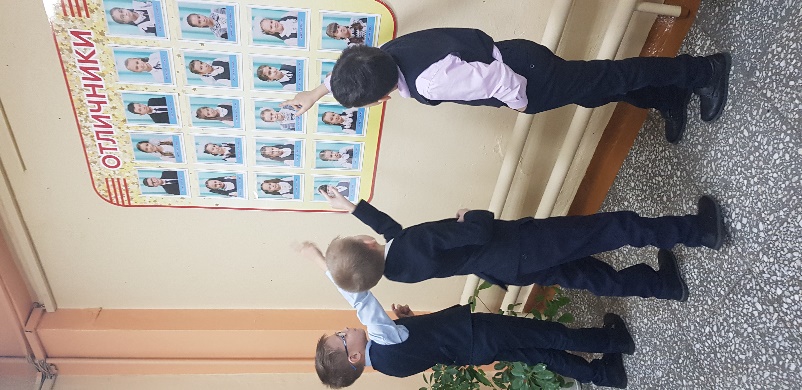 А в завершение второго учебного дня, для обучающихся старшего звена, региональным специалистом по социально-негативным явлениям Сластеновой С.Н. была проведена тематическая лекция " Я и закон"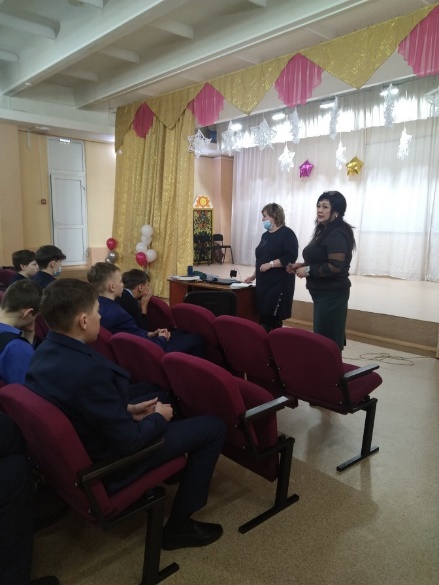 Для учеников 5-9 РВ классов была проведена викторина "Мозговой штурм". Цель данного мероприятия — это создание условий для развития творческих способностей, активности и самостоятельности обучающихся, развитие коммуникативных и регулятивных навыков. На занятии ребята закрепляли приобретённые умения, развивали свои творческие способности, мышление, память, внимание. Члены жюри, а ими были девочки из педагогического класса, внимательно следили за поединком двух команд. По итогам конкурсного жюри победу одержала команда девочек с отрывом в 1.5 балла. Победители были награждены памятными призами.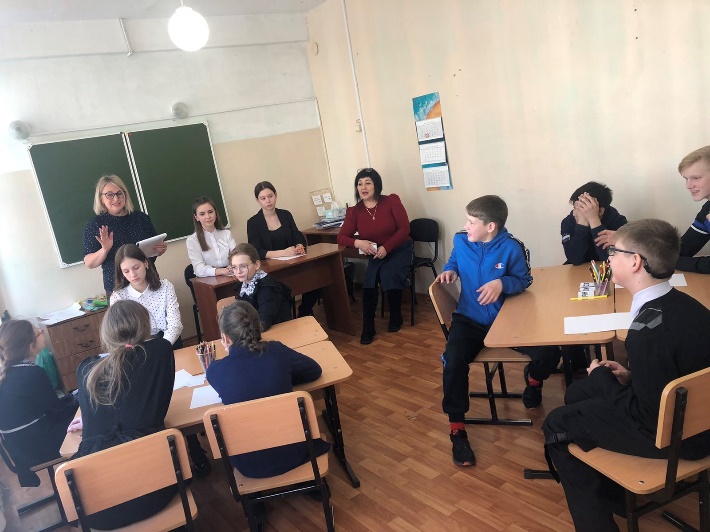 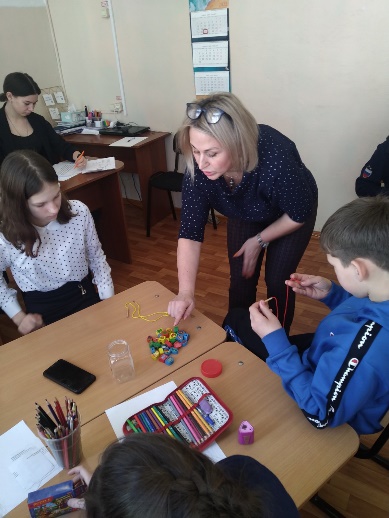 Тематический классный час "Я и другие!" Очень важная и глубокая тема для учащихся старших классов. Цель: дать практическое представление о возможности оказания влияния со стороны окружающих; возможные способы избегания манипуляций.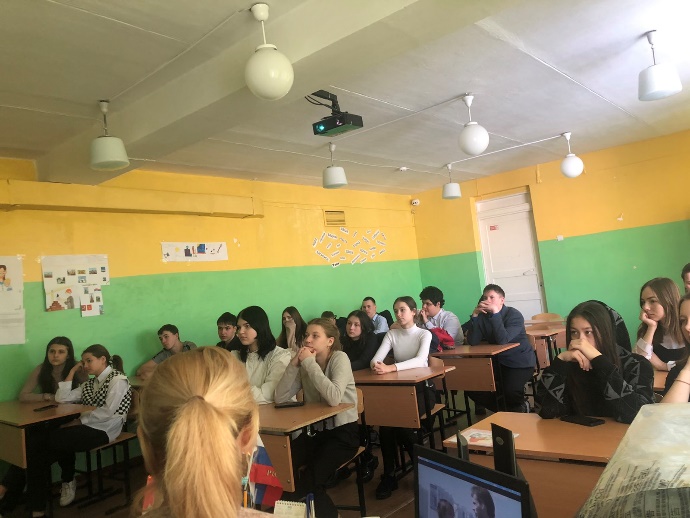 Учителем-логопедом были проведены логопедические пятиминутки в классах начальной школы.
Цель: трансляция опыта использования логопедических упражнений.
Это комплекс специально подобранных упражнений, для каждого возраста, направленных на формирование правильной красивой речи. 
Для детей младшего школьного возраста комплексы логопедических упражнений направлены на:
-работу по развитию артикуляционного аппарата,
-работу над мелкой моторикой,
-работу над правильным речевым дыханием,                                                                                                         -работу над развитием фонематического слуха,                                                                                                               - работа по развитию артикуляционного аппарата. 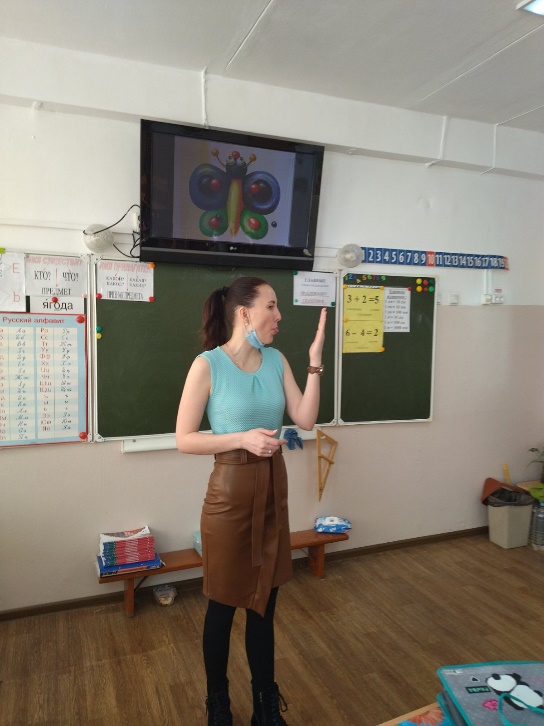 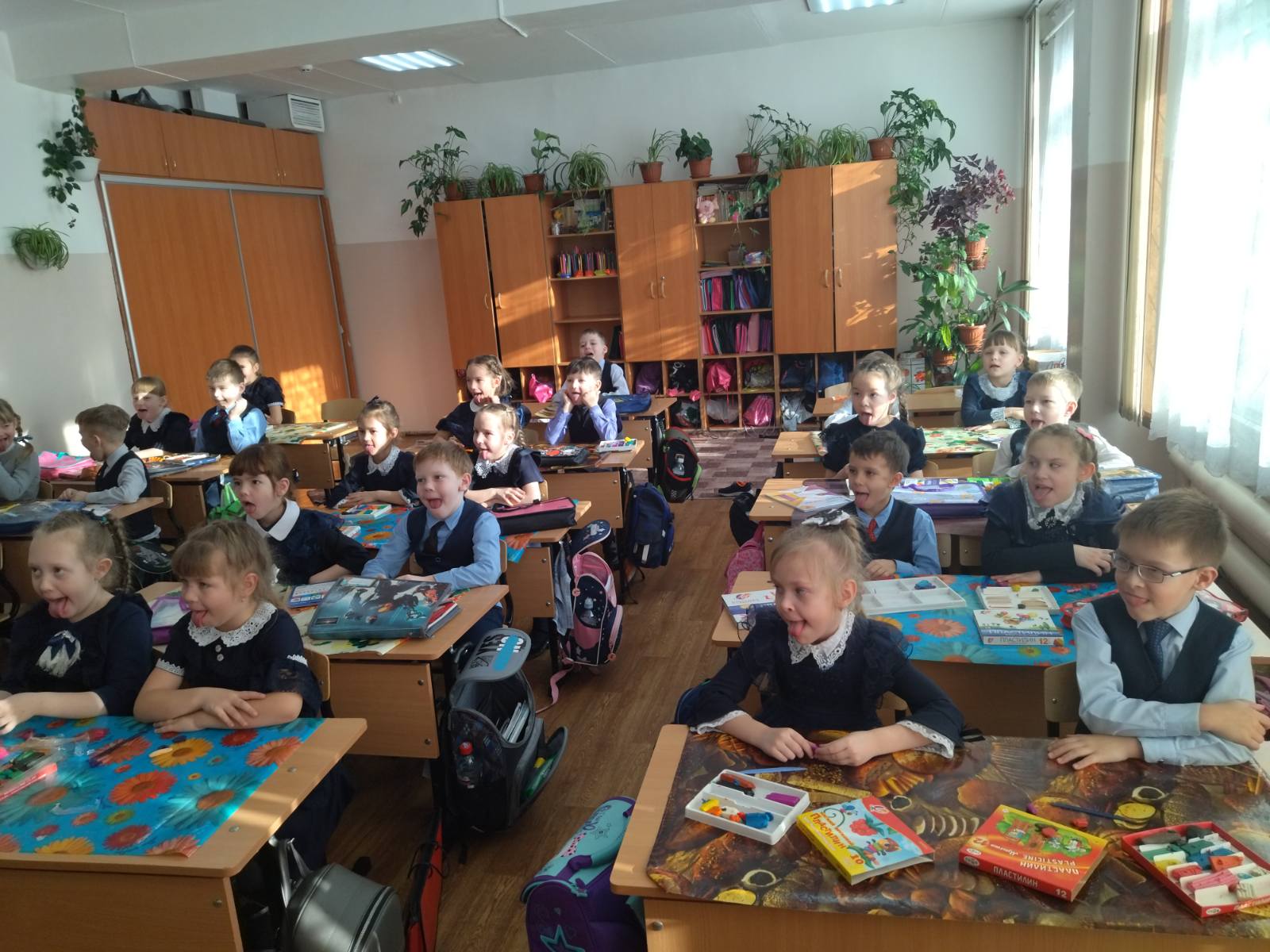 А для педагогов старшего блока специалистами был проведён тренинг: "Ступени мудрости переживаний"
Цель: знакомство с быстрыми и эффективными способами снятия внутреннего напряжения, приемами саморегуляции. 
Задачи: комплексная работа по профилактике и преодолению синдрома профессионального выгорания педагогов.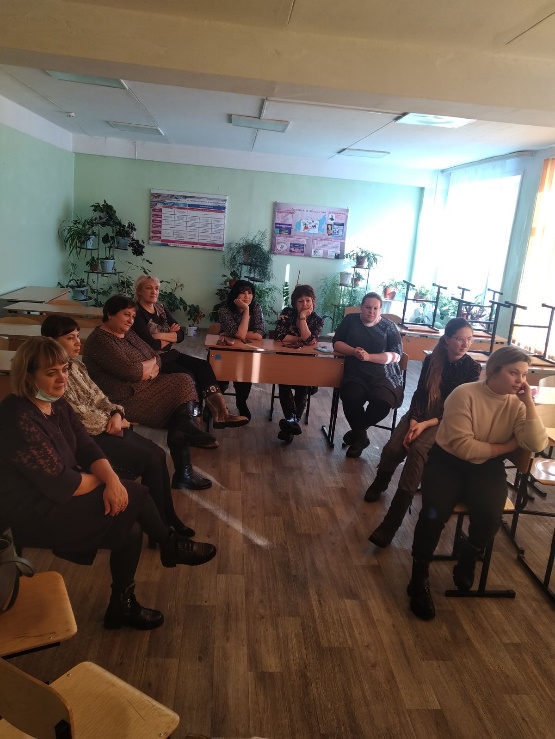 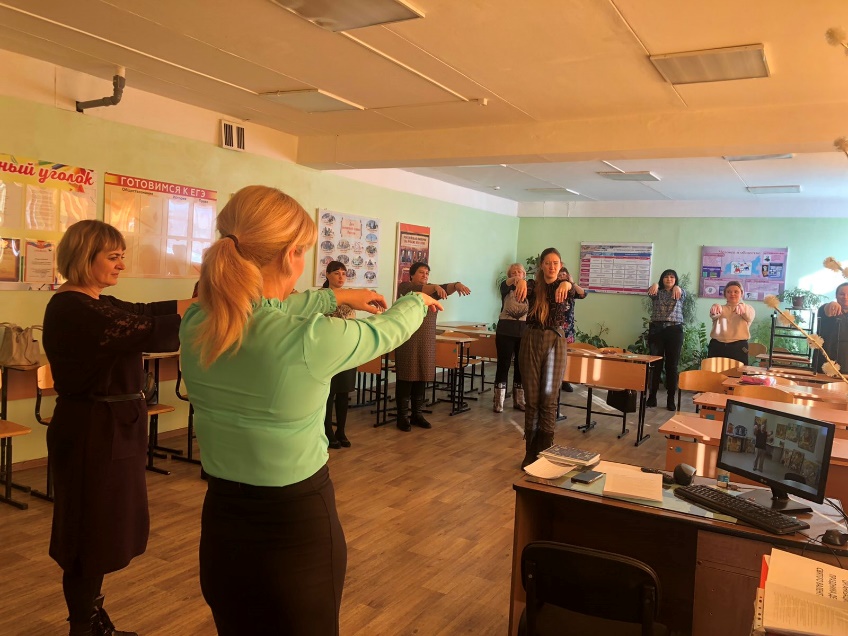 Для педагогов начального блока специалистами был проведен мастер-класс по работе с детьми с ОВЗ.В начальной школе в каждом классе обязательно есть один или несколько учеников (а в последнее время таких детей стало намного больше), которые плохо справляются с учебой, при этом постоянные дополнительные занятия не помогают. Они делают странные, нелепые ошибки при письме и чтении, их ругают за невнимательность, им трудно решать задачи.
Если учитель разберется вовремя в этих проблемах и отправит ребенка к специалисту, то своевременные коррекционные мероприятия могут намного облегчить жизнь маленькому школьнику. Но, к сожалению, гораздо чаще такой ребенок попадает к специалисту только после всего комплекса педагогического воздействия, который был бы хорош применимо к школьнику с обычными проблемами.
Как вовремя обнаружить такого ученика в своем классе, как распознать специфические проблемы у ребенка, что с этим делать, как помочь, а главное – как предотвратить эти проблемы? Этим опытом поделились специалисты с учителями начального звена.Темы:                                                                                                                                                                             1. «Профилактика и коррекция дисграфии».                                                                                                                                          Цель: Диагностика дисграфии у ребёнка, приёмы её коррекции и как не спутать дисграфию с простым незнанием правил русского языка.                                                                                                                                                                            2. «Специфика работы с детьми с ОВЗ. Оформление документации».                                                                Цель: «Своевременная помощь обучающимся с проблемами в развитии. Последовательность и грамотность оформления документации для предоставление на ТПМПК»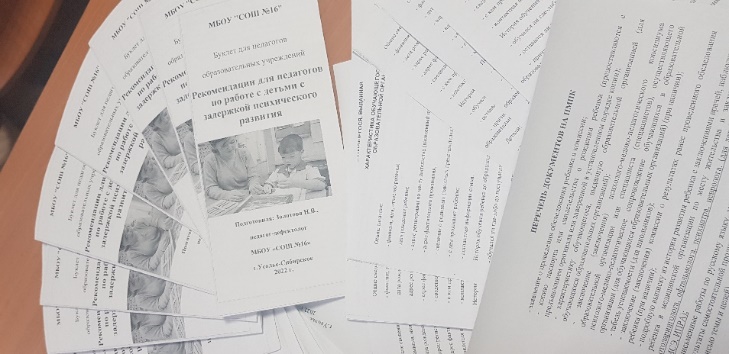 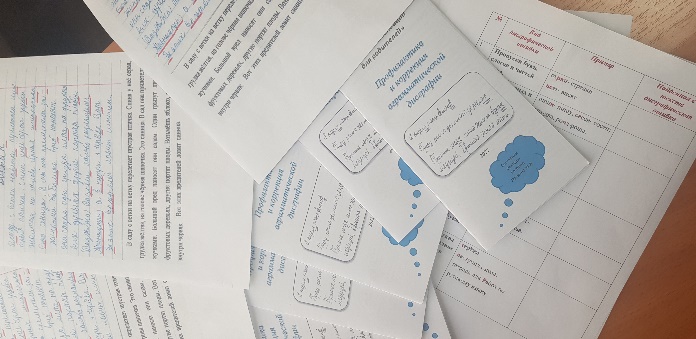 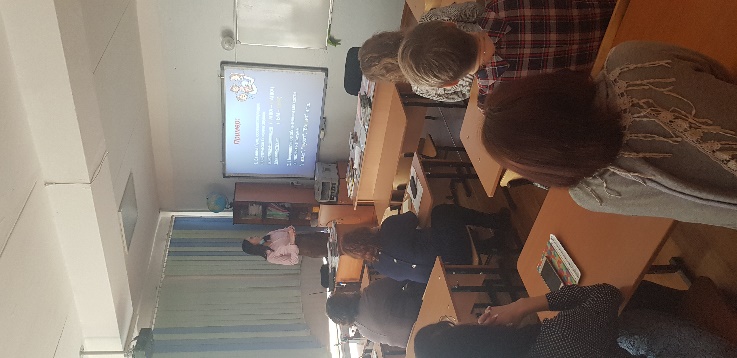 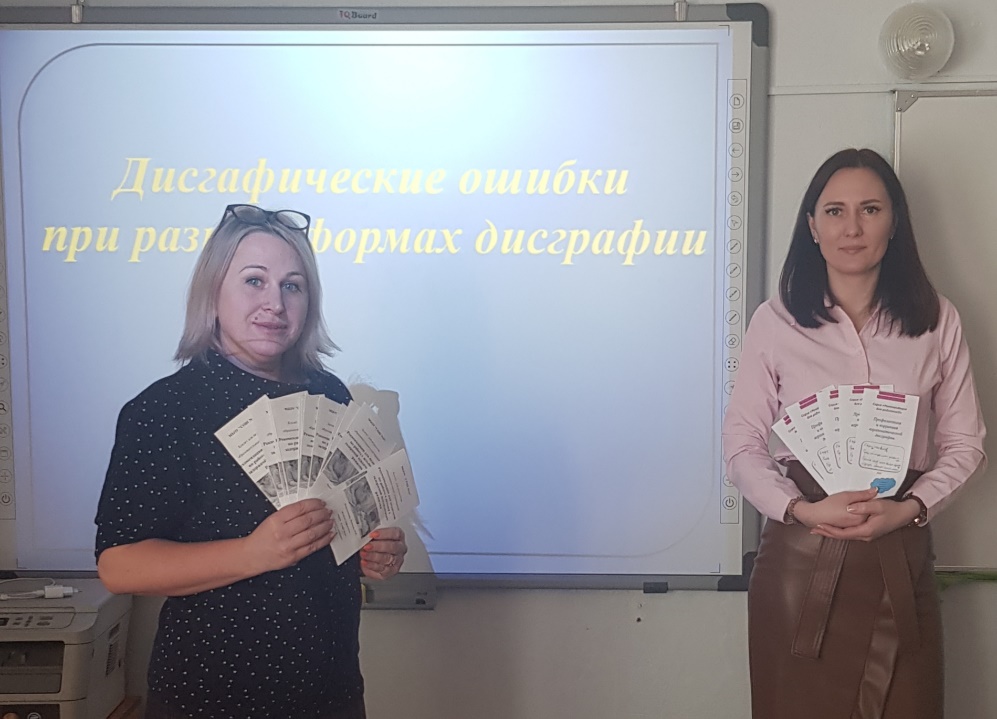 В пятницу 28.01.22г. для обучающихся 4-х классов проведено открытое занятие «Дорогою добра», цель которого профилактика преступлений и правонарушений среди несовершеннолетних, воспитание правового сознания обучающихся. 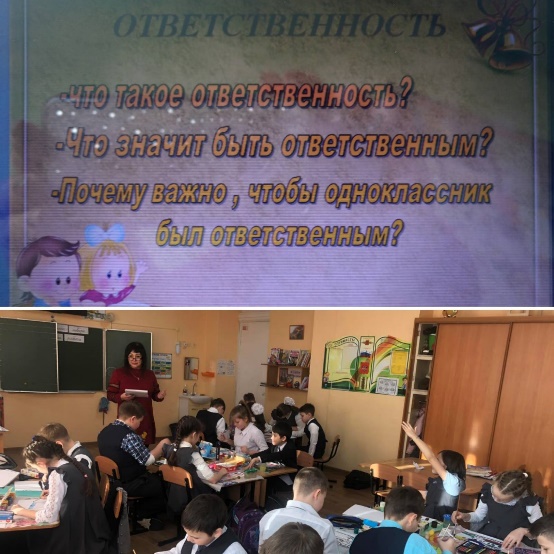 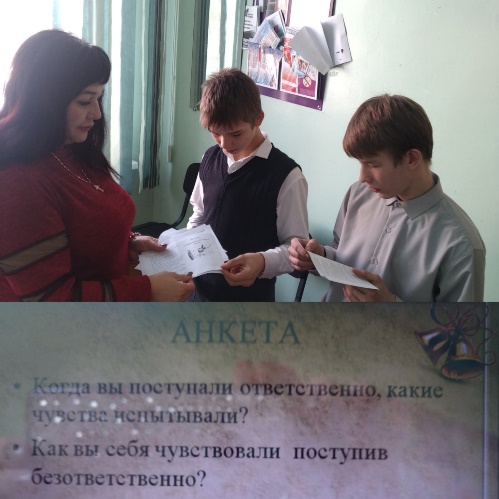 А самое главное, подведены итоги всех мероприятий, проведенных за неделю. Определились победители. Было сложно! Все классы приняли активное участие. Но самые внимательные, активные, любознательные классы и ученики получили свои наградные грамоты и призы!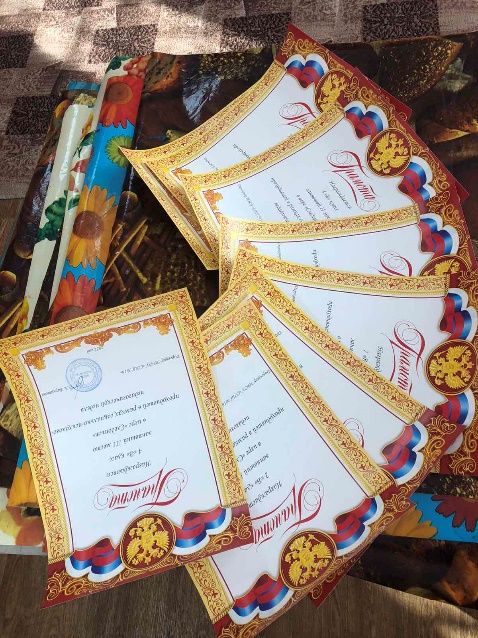 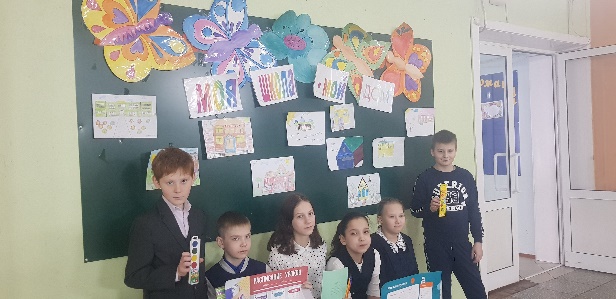 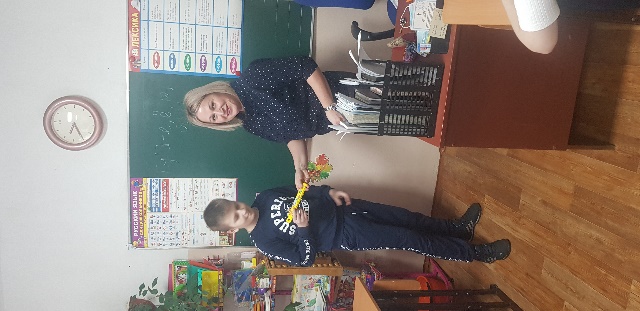 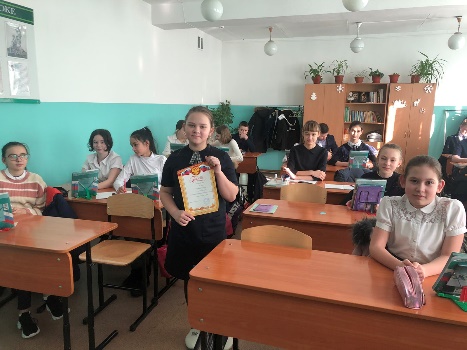 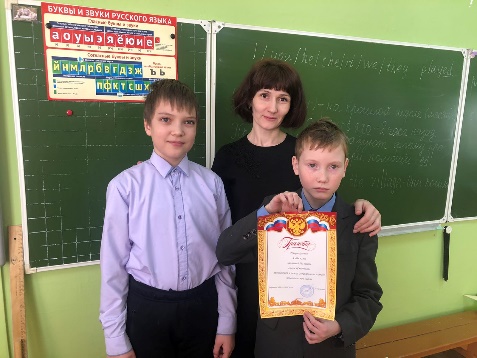 День недели, датаМероприятияКлассВремя проведенияМесто проведенияОтветственныйПн.24.01.22«Совет дня» Командиры классов                         1-4классы5-11классы8.3015каб.29каб.Золотова Н. В., Шашкова М.С.Кузнецова Н.Ю., Стальманская И.Н.Пн.24.01.221-й день игры «Следопыт» 1-4классы5-11классыВ течение дня15каб.29каб.школаШашкова М.С.Кузнецова Н. Ю.Пн.24.01.22Акция «Собери улыбки»      1-4классы5-11классыВ течение дняУчебные кабинеты Золотова Н. В., Шашкова М.С.Кузнецова Н.Ю., Стальманская И.НПн.24.01.22Активная перемена «Вместе мы сила!»      1-4классыВ течение дняКоридор (нач. классы) Шашкова М.С.Пн.24.01.22Стенд «Успешные люди с ОВЗ»       1-4классыВ течение дняКоридор (нач. классы) Золотова Н. В.Вт.25.01.22«Совет дня» Командиры классов                         1-4классы5-11классы8.3015каб.29каб.Золотова Н. В., Шашкова М.С.Кузнецова Н.Ю., Стальманская И.Н.Вт.25.01.222-й день игры «Следопыт» 1-4классы5-11классыВ течение дня15каб.29каб.школаШашкова М.С.Кузнецова Н. Ю.Вт.25.01.22Стена «Пожеланий!»1-11 классы В течение дня Коридор Шашкова М.С.Кузнецова Н.Ю., Стальманская И.Н.Вт.25.01.22Оформление стенгазет «Международный день БЕЗ интернета!»5-11классыВ течение дня КоридорКузнецова Н.Ю., Стальманская И.НВт.25.01.22Оформление выставки творческих работ «Моя школа- мой дом»1-9 классы (ученики с ОВЗ)В течение дня КоридорЗолотова Н. В., Шашкова М.С.Кузнецова Н.Ю., Стальманская И.НВт.25.01.22Тематическая лекция «Я и закон!»7-е классы14.15Актовый залСтальманская И.НСр.26.01.22«Совет дня» Командиры классов                         1-4классы5-11классы8.3015каб.29каб.Золотова Н. В., Шашкова М.С.Кузнецова Н.Ю., Стальманская И.Н.Ср.26.01.223-й день игры «Следопыт» 1-4классы5-11классыВ течение дня15каб.29каб.ШколаШашкова М.С.Кузнецова Н. Ю.Ср.26.01.22Викторина «Мозговой штурм»5-9классы (РВК)12.1515 каб.Золотова Н. В.Ср.26.01.22Тематический классный «Я и другие!»8-е классы15.00Актовый залКузнецова Н. Ю.Чт.27.02.22«Совет дня» Командиры классов                         1-4классы5-11классы8.3015каб.29каб.Золотова Н. В., Шашкова М.С.Кузнецова Н.Ю., Стальманская И.Н.Чт.27.02.22Подведение итогов игры «Следопыт» 1-11 классы В течение дня 14 каб. Шашкова М.С.Кузнецова Н.Ю., Стальманская И.Н.Чт.27.02.22Логопедические пятиминутки1-4классы11.00-13.00Кабинеты начальной школыЛучнина Ю.А.Чт.27.02.22Мастер-класс: 1.«Профилактика и коррекция дисграфии»2. «Специфика работы с детьми с ОВЗ. Оформление документации»Учителя начальных классов15.0012 каб.Лучнина Ю.АЗолотова Н. В.Чт.27.02.22Тренинг: «Ступени мудрости переживаний»Учителя старших классов15.0028 каб.Кузнецова Н.Ю., Стальманская И.НЧт.27.02.22Родительское собрание «Я первоклассник»1-е классы18.00Кабинеты начальной школыШашкова М.СПт.28.02.22«Совет дня» Командиры классов                         1-4классы5-11классы8.3015каб.29каб.Золотова Н. В., Шашкова М.С.Кузнецова Н.Ю., Стальманская И.Н.Пт.28.02.22Открытое занятие «Дорогою добра» 4-е классы13.00Актовый залСтальманская И.Н.Пт.28.02.22Закрытие недели.Подведение итогов. Награждение      1-4классы5-11классыВ течение дняУчебные кабинеты Золотова Н. В., Шашкова М.С.Кузнецова Н.Ю., Стальманская И.Н.